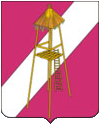 АДМИНИСТРАЦИЯ СЕРГИЕВСКОГО СЕЛЬСКОГО ПОСЕЛЕНИЯ КОРЕНОВСКОГО РАЙОНАПОСТАНОВЛЕНИЕ25 июня 2021 года                                                                                      № 45ст. Сергиевская  О признании утратившим силу  постановления администрации Сергиевского сельского поселения Кореновского района от 15  июня 2020 года № 66  «Об утверждении  Порядка осуществления  профессиональной  служебной  деятельности  в  дистанционном  формате  муниципальными  служащими  администрации  Сергиевского сельского поселения Кореновского района»            В соответствии  с Федеральным законом от 6 октября 2003 года  № 131-ФЗ «Об общих принципах организации местного самоуправления в Российской Федерации», уставом Сергиевского сельского поселения Кореновского района, протестом прокурора Кореновского района от 21 июня 2021 года № 7-02-232-21, администрация Сергиевского сельского поселения Кореновского района  п о с т а н о в л я е т:	1. Признать утратившими силу постановление администрации Сергиевского сельского поселения Кореновского района от 15  июня 2020 года № 66  «Об утверждении  Порядка осуществления  профессиональной  служебной  деятельности  в  дистанционном  формате  муниципальными  служащими  администрации  Сергиевского сельского поселения Кореновского района».2. Общему отделу администрации Сергиевского сельского поселения Кореновского района (Рохманка) обнародовать настоящее постановление на информационных стендах Сергиевского  сельского поселения Кореновского района и разместить его на официальном сайте администрации Сергиевского  сельского поселения Кореновского района в информационно-телекоммуникационной сети Интернет.3. Постановление вступает в силу со после  его официального обнародования.ГлаваСергиевского сельского поселенияКореновского района                                                                     А.П. Мозговой